Schi- und Snowboardlehrer/innen gesucht!Zur Verstärkung unseres Teams suchen wir für die kommendeWintersaison ab Mitte Dezember 2019 oder 7. Jänner 2020 bis Ende Wintersaison, Saisonkräfte aber ebenso Wochenaushilfen!motivierte Ski- bzw. Snowboardlehrer/innen* Duallehrer/innen bevorzugt* Minimum Level: Anwärter Schi* KV Überzahlung je nach Qualifikation und Erfahrung* inkl. Schipass und Unterkunft* Vollzeit oder Teilzeit (Ferien) möglich* Verpflegung ermäßigt* Unterstützung bei weiteren SchilehrerausbildungenWir freuen uns auf deine Bewerbung!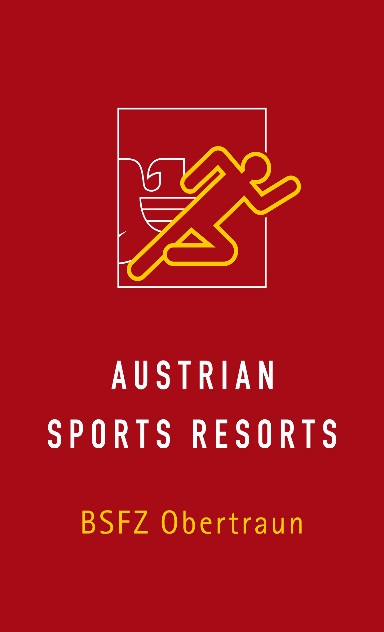 gesucht ab:		Mitte Dezember 2018Telefonnummer:	06131/239E-Mail:			obertraun@bsfz.atAnsprechperson:	Managing Director          Andreas HolzingerAustrian Sports Resorts, BSFZ ObertraunWinkl 49, 4831 Obertraun